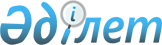 Түркістан облысының Арыс қаласындағы төтенше жағдайдың салдарын жою жөніндегі шаралар туралыҚазақстан Республикасы Үкіметінің 2019 жылғы 27 маусымдағы № 452 қаулысы.
      2008 жылғы 4 желтоқсандағы Қазақстан Республикасы Бюджет кодексінің 42-бабының 3-тармағына сәйкес Қазақстан Республикасының Үкіметі ҚАУЛЫ ЕТЕДІ:
      1. Облыстардың, Нұр-Сұлтан, Алматы және Шымкент қалаларының әкімдіктеріне Түркістан облысының Арыс қаласындағы төтенше жағдайдың салдарын жою үшін тауарларды, жұмыстарды және көрсетілетін қызметтерді Қазақстан Республикасының заңнамасында белгіленген тәртіппен тиісті жергілікті бюджеттердің 2019 жылға көзделген қаражаты есебінен сатып алу мәселесін қарау ұсынылсын.
      2. Осы қаулы қол қойылған күнінен бастап қолданысқа енгізіледі.
					© 2012. Қазақстан Республикасы Әділет министрлігінің «Қазақстан Республикасының Заңнама және құқықтық ақпарат институты» ШЖҚ РМК
				
      Казахстан Рсспубликасының
Премьер-Министрі

А. Мамин
